TITLUL COMUNICĂRIIPrenume NUME, titlu științific, funcțiaAfilierea instituționalăRezumat. Conține nu mai mult de 200-500 de semne sau 75-100 cuvinte. Rezumatul conține ideile principale ale comunicării în 5-6 rânduri.Abstract. It should have up to 200-500 signs or 75-100 words. The abstract contains the main ideas of communication in 5-6 rows.Cuvinte cheie: 3-5 cuvinte.Keywords: 3-5 words.IntroducereConținutul lucrării îl puteți repartiza opțional în secțiuni: Introducere, Metode şi materiale aplicate, Rezultate obținute, Concluzii, Bibliografie.Metode şi materiale aplicatePentru a completa acest șablon cu text este suficient să ștergeți conținutul fiecărei secțiuni și să-l înlocuiți cu cel propriu. Parametri tehnici de redactare sunt deja setați.Rezultate obținuteDacă conținutul lucrării dumneavoastră conține figuri, atunci acestea trebuie plasate centrat, numerotate și întitulate. Figurile construite de dumneavoastră, vă rugăm mult să le grupați (selectați toate detaliile și alegeți opțiunea Grupare din bara de instrumente de redactare a desenelor).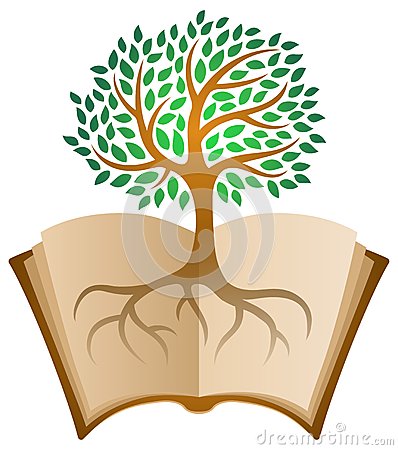 Figura 1. Cartea este izvorul înțelepciuniiTabelele vor fi plasate tot la centru, dar vor fi precedate de titlu, plasat la centru, ca în exemplul de mai jos.Tabelul 1. Teze susținute la profilul științific Științe ale educației în ultimii 10 ani [1]Formulele matematice se editează cu instrumentul  (Equation) din bara de instrumente Inserare (Insert). De exemplu: .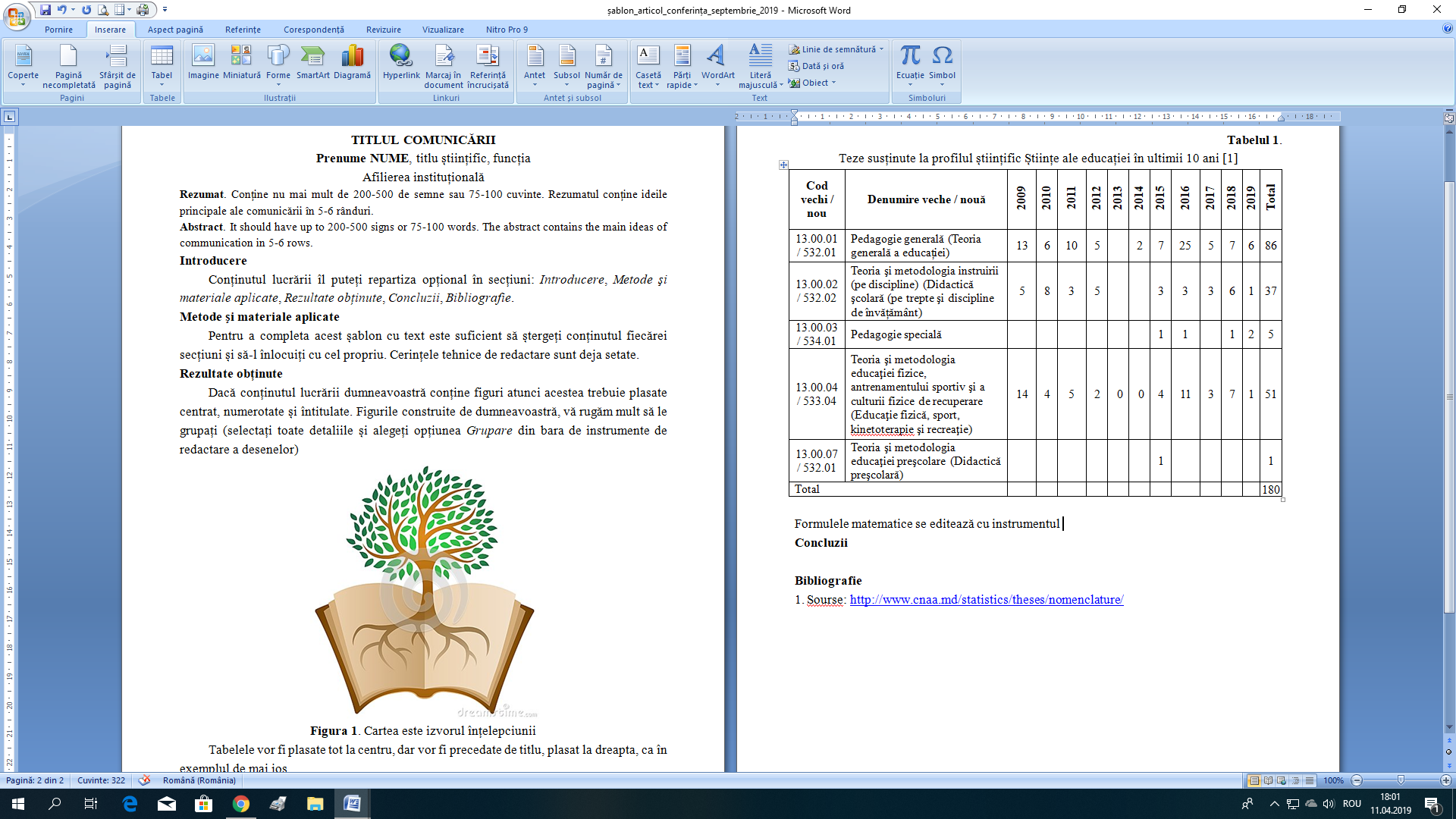 Referințele bibliografice se încadrează în paranteze pătrate [ ], ca, de exemplu în titlul tabelului 1. ConcluziiVă urăm succes și vă așteptăm cu drag la conferință!Bibliografia va consemnată conform standardului SM ISO690:2012, ca în exemplul de mai jos:BibliografieSourse: http://www.cnaa.md/statistics/theses/nomenclature/LABĂR, Adrian-Vicențiu. SPSS pentru științele educației. Iași: Polirom, 2008. 347 p. ISBN 978-973-46-1148-5CABAC, Valeriu. Gândirea computațională ca scop al instruirii la informatică. In: Acta et commentationes (Ştiinţe ale Educaţiei). 2021, nr. 2(24), pp. 7-20. ISSN 1857-0623. 10.36120/2587-3636.v24i2.7-20Cod vechi / nouDenumire veche / nouă20092010201120122013201420152016201720182019Total13.00.01 / 532.01 Pedagogie generală (Teoria generală a educației) 13 6 10 5 2 7 25 5 7 6 8613.00.02 / 532.02 Teoria şi metodologia instruirii (pe discipline) (Didactică şcolară (pe trepte şi discipline de învățământ) 5 8 3 5 3 3 3 6 1 3713.00.03 / 534.01 Pedagogie specială1 1 1 2 513.00.04 / 533.04 Teoria şi metodologia educaţiei fizice, antrenamentului sportiv şi a culturii fizice de recuperare (Educaţie fizică, sport, kinetoterapie şi recreaţie) 14 4 5 2  0 04 11 3 7 1 5113.00.07 / 532.01 Teoria şi metodologia educaţiei preşcolare (Didactică preşcolară) 1 1TotalTotal180